PLAN DE ACTUACIÓN 2020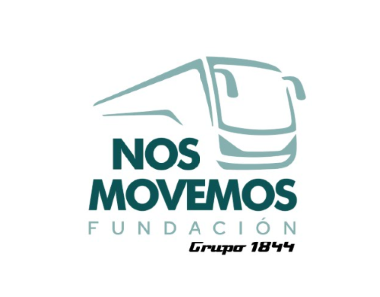 FUNDACIÓN: CANARIA NOS MOVEMOSNÚMERO REGISTRO: 367EJERCICIO: 01/01/2020 – 31/12/2020La Fundación Canaria Nos Movemos ha suspendido su actividad en 2020 debido al  coronavirus SARS-CoV-2 (Covid-19).